Вопросы к викторине по повести М.Твена« Приключения Тома Сойера…»1. “Тома захватили помыслы... Есть на свете... великолепное поприще. Он будет ...” Кем? ( Пиратом)

2. На дощечке Том нацарапал следующие строки: “Гек Финн и Том Сойер — оба клянутся, что будут держать язык за зубами насчёт этого дела”. Что служило “чернилами” мальчикам? ( Кровью)

3. “Вперёд выступает Том Сойер и предъявляет целую кучу билетов: девять жёлтых, девять красных... и требует в награду ...”  (Библию)

4. “Священник произнёс цитату из Библии и монотонным голосом начал проповедь. Вдруг Том вспомнил, какое у него в кармане сокровище, и поспешил достать его оттуда. Это был ...”  ( Большой жук)

5. “И вот наконец Том и Гек подошли к дому, где живут привидения. Мёртвая тишина показалась им зловещей и жуткой. Было что-то гнетущее в пустоте этого дома. Мальчики не сразу осмелились войти”. Что искали Гек и Том возле покинутого дома?  ( Клад)

6. “В таверне номер второй был какой-то таинственный. Прошлой ночью там был свет... 
— Вот что надо сделать. Задняя дверь номера выходит в маленький переулок. Постарайся добыть как можно больше ... . А я стащу все тёткины, и в первую же тёмную ночь мы пойдём”. ( Ключи )

7. “Первая попытка помириться с Бекки потерпела неудачу. Тогда Том вытащил самую большую свою драгоценность (медную … от каминной решётки) и, протянув её Бекки, смущённо сказал: 
— Ну, Бекки, ну, возьми же, дарю”.Что это была за драгоценность? (Медная шишечка от каминной решётки)

8. “С набожным восторгом взирал Том украдкой на этого нового ангела (Бекки Тэчер)... И вдруг всё лицо Тома просияло: прежде чем скрыться за дверью, девочка оглянулась и ... . Какой знак внимания оказала Бекки Тому? ( Бросила цветы)
9. “Расходясь по домам, прихожане говорили друг другу, что хотя их обманули бесстыдно, но они, пожалуй, готовы снова очутиться в дураках, лишь бы ещё раз услышать ... ”.  ( Гимн)
10. “В трёх милях от Санкт-Петербурга, там, где река ... достигает более мили ширины, есть длинный, узкий, поросший деревьями остров... ”. Назовите реку, на которой стоял Санкт-Петербург.   (Миссисипи)

11. “— Слушай, Том, дай мне побелить немножечко. 
— Бен, я бы с радостью, честное слово, но тётя Полли... 
— Я буду стараться. Слушай: я дам тебе ... ”. 
Какую самую высокую первую “цену” взял Том Сойер за то, что позволил белить забор? ( Яблоко)

12. Что больше всего не любил делать Том?  ( Трудиться)

13. Что Том подарил Беки на уроке? ( Персик)

14.Что «составляло» несчастье всей жизни Тома? ( Кудряшки)

15. Какой день недели не любил Том? ( Понедельник)

16. По каким дням недели Том воевал с Джо Гарпером?  ( Суббота)

17. Какой день недели Том считал самым опасным?  ( Пятница)

18. Кем мечтал стать Том? ( Клоуном, солдатом, пиратом, индейцем, разбойником)

19. Замени одним словом : «тянуха», «подкидалка», «тепки», «Робин Гуд», «прятки»?  ( Игры)

20. Что объединяет все эти предметы: яблоко, бумажный змей, дохлая крыса, осколок бутылки, ключ, кусок мела? ( Плата за покраску забора)

21. Что мечтал приобрести Том, если найдет клад?  ( Барабан, саблю, галстук, бульдога и мечтал жениться)

22. Кто это сказал? «…Добрые дружеские лица, добрые, добрые лица… Маленькие руки и слабые, а ведь много помогли мне и ещё больше сделали бы, если б могли…»  (Мэф Поттер Геку и Тому)

23. Кто это? «… прелестное голубоглазое создание с золотистыми волосами, заплетёнными в две длинные косы, в белом летнем платьице и вышитых панталончиках…»  ( Племянница Бекки)

24. Кто это? «… он был лентяй, озорник и не признавал никаких правил… Всегда был одет в какие-нибудь обноски с чужого плеча, все в пятнах и такие драные, что лохмотья развивались по ветру…»  (Гекльбери Финн)

25. Кто это? «Как и многие простодушные люди, считала себя большим дипломатом, способным на самые тонкие и таинственные уловки…» ( Тётушка Полли)

26. Кто это? «…на нём была застёгнута чистенькая курточка до самого подбородка, отвёрнут книзу широкий воротник… 
Соломенная шляпа с крапинками. Он выглядел очень нарядно и чувствовал себя очень неловко…»  (Том Сойер)

27. Кто это сказал? «…ничего плохого в нём не было, - озорник, вот и всё. Ну, ветер в голове, рассеян немножко. С него и спрашивать-то нельзя, всё равно что с жеребёнка. Никому он зла не хотел, и сердце у него было золотое…»  ( Тётя Полли о Томе)


28. Кто это сказал? Ты плохо себя вёл?... По сравнению со мной ты просто ангел. Боже ты мой, боже, хоть бы мне вполовину быть таким хорошим, как ты!»  ( Гек Финн о Томе Сойере)

29. Кто это сказал? После этого поцелуя, знаешь, ты уже не должна никого любить, кроме меня, и замуж тоже не должна выходить ни за кого другого. Теперь это уж навсегда, на веки вечные. Хорошо?»  ( Том говорил Бекки)

30. Кто это сказал? «…от вас только и жди какой-нибудь гадости, вам бы только подкрадываться и подсматривать…» ( Бекки Тэтчер о Томе Сойере)Работа с карточками.
Карточка № 1Какие сладости любил Том? (варенье) Продолжите фразу: «Кто обходится без розги, тот…  (губит ребёнка)»Купался ли всё-таки Том? Почему вы так решили? (купался, т.к. воротник был зашит чёрными нитками)Чем не понравился тому незнакомый мальчик? (Был чисто одет, порядочный)Чем закончилась эта прогулка для Тома уже дома? (взбучкой и каторжным трудом)Какое занятие в наказание Тому придумала тетя Полли?  (белить забор)Каким образом хотел заставить работать Том мальчика-слугу Джима? (в обмен на шарик)Почему Бену так захотелось побелить, что он отдал Тому яблоко?  (Том слишком серьёзно и ответственно работал)За что продавал место в очереди на побелку Том мальчикам? (за бумажного змея, свистульку, ошейник и т.д.)Продолжите фразу: «Если человек захотел обладать какой-то вещью…» (пусть эта вещь достанется ему труднее)Карточка № 2Имя главного герояНазовите членов семьи главного героя (тётя Поли, Сид, Мэри)Ответьте словами главного героя на вопрос учителя: «Как звали первых двух апостолов»? (Давид и Голиаф)Назовите любимую книгу учителя, которую порвала Бекки?  («Анатомия»)Кто вместе с главным героем был свидетелем преступления на кладбище? (Гек Финн)Из чего мальчики сделали яичницу на острове? (из черепашьих яиц)В жизни каждого настоящего мальчишки наступает время, когда у него появляется желание…(найти клад)С кем чуть было не встретились мальчишки в доме с привидениями? (с индейцем Джо)Что нашли в трактире «Общества трезвости»? (виски)С помощью чего мальчику удалось выбраться из пещеры? (с помощью бечёвки)Кроссвод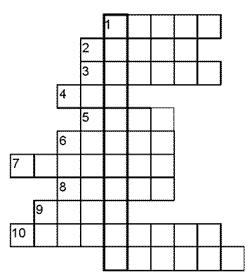 1. “Тома захватили помыслы... Есть на свете... великолепное поприще. Он будет ...” Кем?
2. На дощечке Том нацарапал следующие строки: “Гек Финн и Том Сойер — оба клянутся, что будут держать язык за зубами насчёт этого дела”. Что служило “чернилами” мальчикам?
3. “Вперёд выступает Том Сойер и предъявляет целую кучу билетов: девять жёлтых, девять красных... и требует в награду ...”
4. “Священник произнёс цитату из Библии и монотонным голосом начал проповедь. Вдруг Том вспомнил, какое у него в кармане сокровище, и поспешил достать его оттуда. Это был ...”
5. “И вот наконец Том и Гек подошли к дому, где живут привидения. Мёртвая тишина показалась им зловещей и жуткой. Было что-то гнетущее в пустоте этого дома. Мальчики не сразу осмелились войти”. Что искали Гек и Том возле покинутого дома?
6. “В таверне номер второй был какой-то таинственный. Прошлой ночью там был свет...
— Вот что надо сделать. Задняя дверь номера выходит в маленький переулок. Постарайся добыть как можно больше ... . А я стащу все тёткины, и в первую же тёмную ночь мы пойдём”.
7. “Первая попытка помириться с Бекки потерпела неудачу. Тогда Том вытащил самую большую свою драгоценность (медную … от каминной решётки) и, протянув её Бекки, смущённо сказал:
— Ну, Бекки, ну, возьми же, дарю”.
Что это была за драгоценность?
8. “С набожным восторгом взирал Том украдкой на этого нового ангела (Бекки Тэчер)... И вдруг всё лицо Тома просияло: прежде чем скрыться за дверью, девочка оглянулась и ... . Какой знак внимания оказала Бекки Тому?
9. “Расходясь по домам, прихожане говорили друг другу, что хотя их обманули бесстыдно, но они, пожалуй, готовы снова очутиться в дураках, лишь бы ещё раз услышать ... ”.  
10. “В трёх милях от Санкт-Петербурга, там, где река ... достигает более мили ширины, есть длинный, узкий, поросший деревьями остров... ”. Назовите реку, на которой стоял Санкт-Петербург.
11. “— Слушай, Том, дай мне побелить немножечко.
— Бен, я бы с радостью, честное слово, но тётя Полли...
— Я буду стараться. Слушай: я дам тебе ... ”.
Какую самую высокую первую “цену” взял Том Сойер за то, что позволил белить забор?
   12. -И какое слово получилось по вертикали? Автор множества рассказов, повестей и романов, Марк Твен завоевал мировую славу книгами об обыкновенных мальчишках -  Томе Сойере и его товарище Гекльберри Финне. Вот им, Тому и Геку и посвящается наша викторина.А теперь два слова о том, кто их выдумал. Выдумал? Вдохнул в них жизнь! Марк Твен - псевдоним Сэмюэля Лэнгхорна Клеменса. Псевдоним «Марк Твен» в переводе означает - «мерка два». Псевдоним этот имеет отношение к тем временам, когда лоцманы на Миссисипи измеряли глубину реки верёвкой - писатель  любил вспоминать годы, проведённые им в качестве лоцмана. Матрос, стоящий на носу корабля, спускал в реку груз и «считывал показания». Одна морская сажень обозначалась - «мерка один»,  две сажени - «мерка два» («Mark twain»).Книга «Приключения Тома Сойера» во многом автобиографична. Юный мечтатель Том - это сам Марк Твен в детстве. Под именем тёти Полли писатель изобразил свою мать, под именем Бекки Тэтчер - школьную подругу, под именем Гека Финна - своего лучшего друга Тома Бленкишипа.Первого успеха как писатель Твен добился во время одного своего путешествия. В 1867 году он упросил полковника Мак Комба спонсировать его поездку в Европу и на Средний Восток. В июне в качестве корреспондента «Альта Калифорния» в «Нью-Йорк трибюн» Твен едет на пароходе в Европу. В августе он посетил также Одессу, Ялту и Севастополь (в «Одесском вестнике» от 24 августа помещён «Адрес» американских туристов, написанный М.Твеном). Начинающий писатель, в составе делегации корабля, посетил в Ливадии резиденцию Русского императора. Письма, написанные им в путешествии по Европе, он сразу отправлял в газету для публикации. А по возвращении в Америку эти письма легли в основу его книги «Простаки за границей», которая вышла в 1869 году и имела огромный успех. До самого конца его жизни многие знали Марка Твена именно, как автора «Простаков за границей». За свою писательскую карьеру Твен попутешествовал по Европе, Азии, Африке и даже Австралии. В городе Ганнибал (штат Миссури) сохранился дом, в котором мальчишкой играл Сэм Клеменс, и пещеры, которые он исследовал в детстве, и о которых потом рассказал в знаменитых «Приключениях Тома Сойера». Дом Марка Твена в Хартфорде превращён в его личный музей и объявлен в США национальным историческим достоянием -  сюда теперь приезжают туристы.В прошлом году я проводил проект «Популярен ли Том Сойер в XXI веке?». И вот что выяснилось после небольшого анкетирования.Большинство опрошенных не читали книг и не видели фильмов о Томе Сойере. Многие считают, что Том Сойер довольно  известен, хотя сами про него ничего не знают. Большинство считают, что Том маленький, тихий и спокойный мальчик. Но на самом деле - Том озорной и непослушный  мальчишка, примерно, двенадцати лет. Многие ответили, что ничего не слышали про Тома Сойера, хотя в первом вопросе утверждали, что знают, кто такой Том Сойер. Большинство опрошенных ребят не читают книг вообще.Популярен ли Том в других странах больше, чем в России, я утверждать не могу. Мне удалось связаться только с двумя сверстниками, которые живут в Великобритании и США. Он не читали «Приключения Тома Сойера» и в школе проходят другие произведения. Только малая часть опрошенных ребят знает автора этой замечательной книги, и большинству неизвестно, сколько книг написано про Тома. Проведя проект, я сделал вывод - в XXI веке Том Сойер не очень популярен.В нашей стране, режиссёр Станислав Говорухин в 1981 году создал фильм «Приключения Тома Сойера и Гекльберри Финна» (этот режиссёр снял также фильмы «Жизнь и удивительные приключения Робинзона Крузо», «Место встречи изменить нельзя», «В поисках капитана Гранта», «Десять негритят»). Этот фильм американские кинокритики признали лучшей экранизацией классического произведения за всю историю кино.